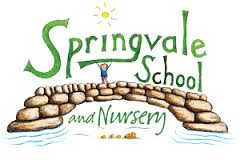 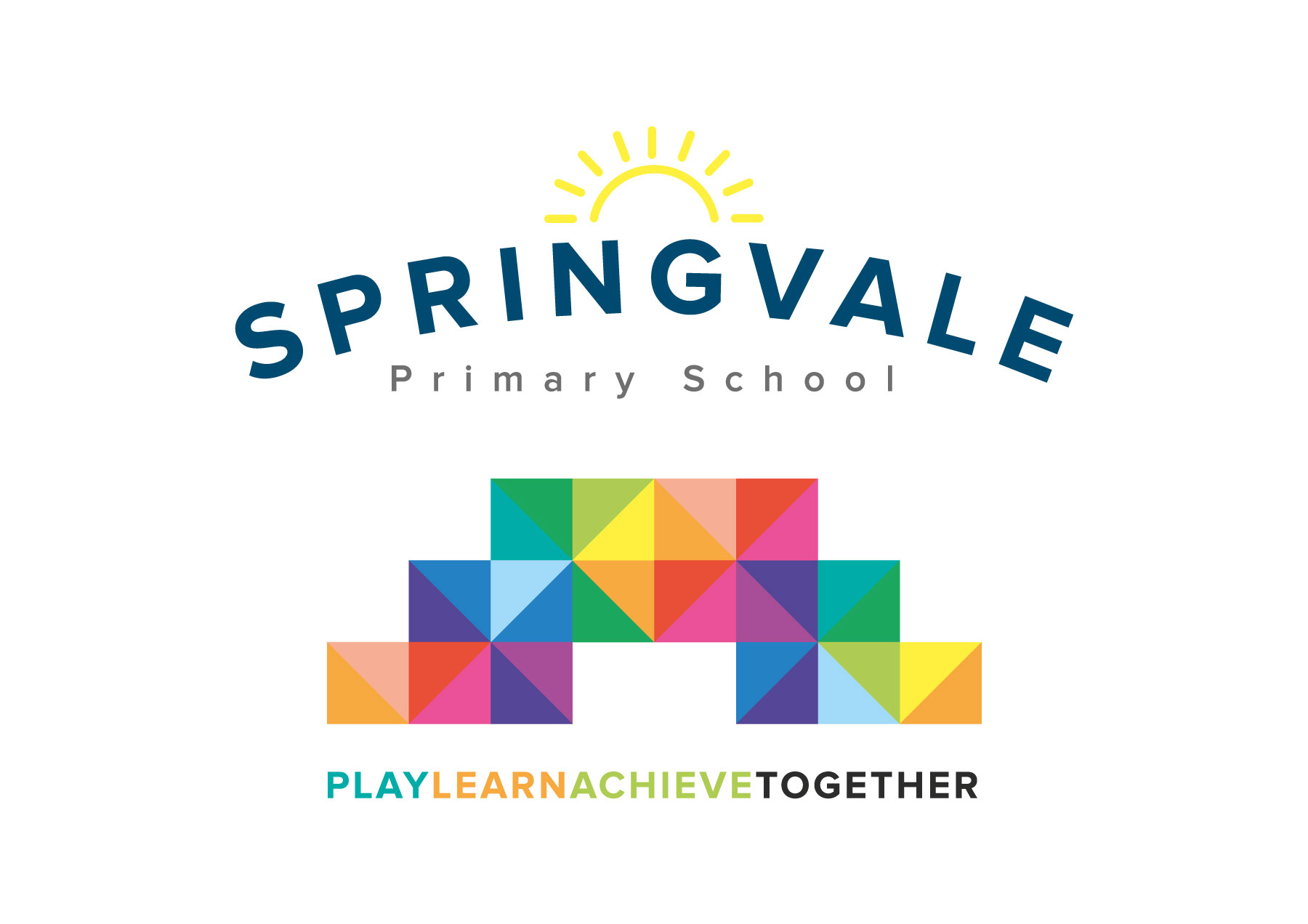 Friday 13th JulyDear Parent/Carers							 Swimming Certificates and BadgesDuring the course of swimming lessons all the children have attained a level of competence which offers them the opportunity of obtaining a certificate.  Some children have also completed distance challenges, which entitles them to apply for a distance award -consisting of a cloth badge, certificate and sticker.These certificates and awards are available to purchase:Certificate of competence - £1.50Distance award - £3.50Please return the slip below, by Tuesday 17th July, if you would like to purchase any of these items.Kind regardsMrs Henstock / Mrs Fearn-------------------------------------------------------------------------------------------------------------------Name of child: _________________________________I would like to purchase a competence certificate, at a cost of £1.50I would like to purchase a distance award, at a cost of £3.50I would like to purchase a competence certificate and a distance award, at a cost of £5I enclose:   £___________________ Signature of parent/carer: ____________________________________________